แบบสรุปกิจกรรม/ประชุมกิจกรรม/ประชุม  ……………ประชุมเพื่อพัฒนาพร้อมประเมินศักยภาพทีมพี่เลี้ยงกองทุนฯ(กรรมการกองทุน/ผู้รับทุน 10 ประเด็น,อ.หนองจิก ครั้งที่ 2วัตถุประสงค์ของการจัดกิจกรรม…เพื่อพัฒนาพร้อมประเมินศักยภาพทีมพี่เลี้ยงกองทุนฯ(กรรมการกองทุน/ผู้รับทุน )กิจกรรมนี้เกี่ยวข้องกับวัตถุประสงค์ของโครงการข้อที่…………………………-………………………………………………………………………………………………………………………………………และตัวชี้วัดผลงานของโครงการข้อที่………………………………………-……………………………………………………………………………………………………………………………………………………………หมายเหตุ : 1) โปรดแนบภาพถ่ายกิจกรรม/งานประชุม        2) กรณีมีการประชุม โปรดแนบสรุปผลการประชุมไม่เกิน 1 หน้า                                     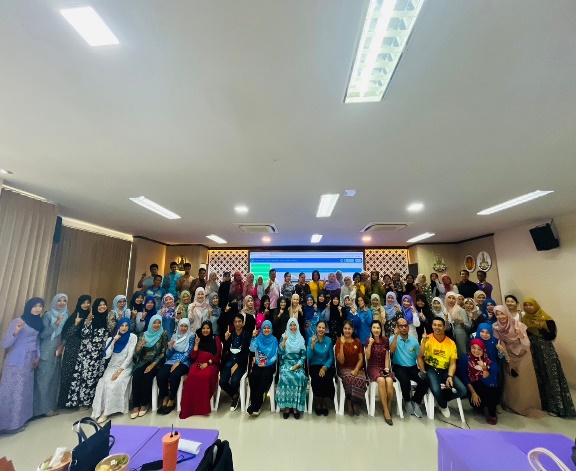 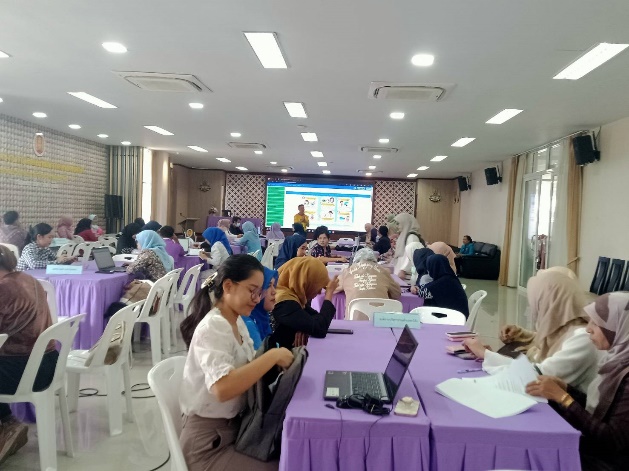 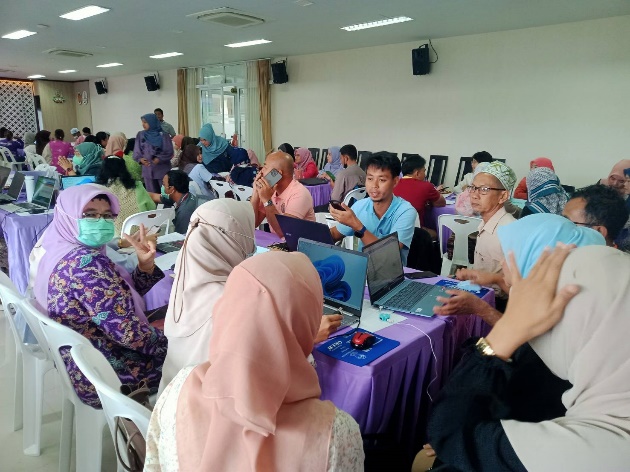 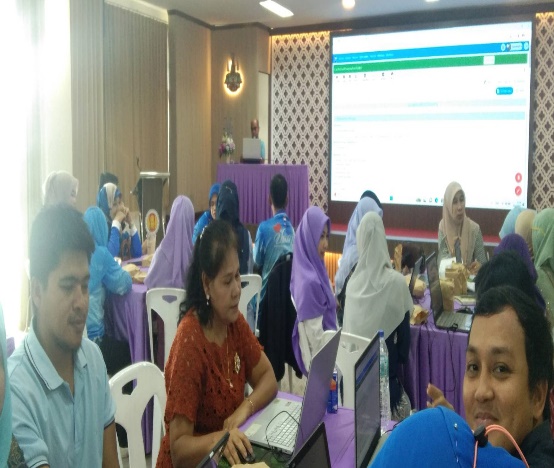 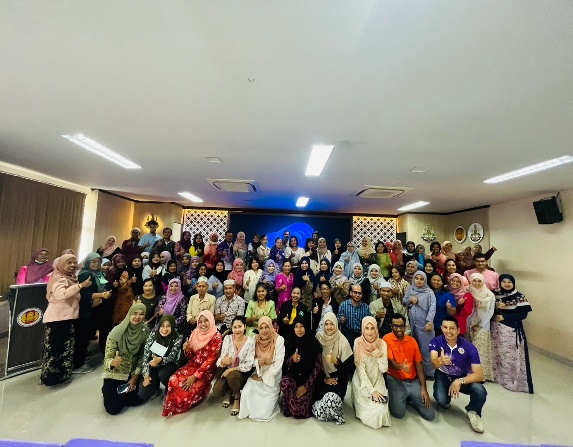 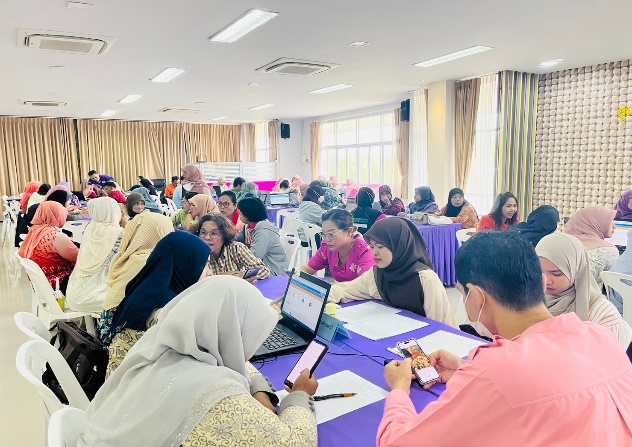 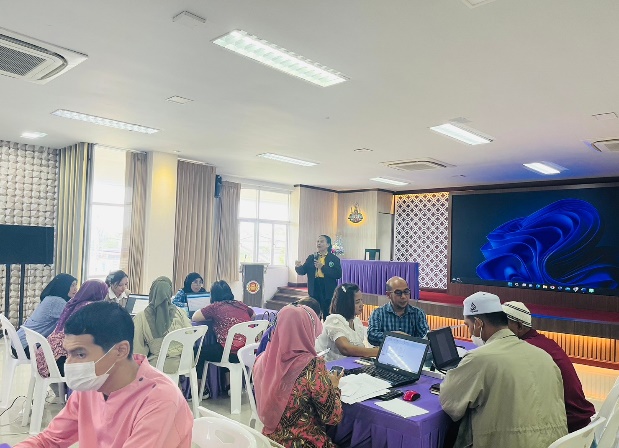 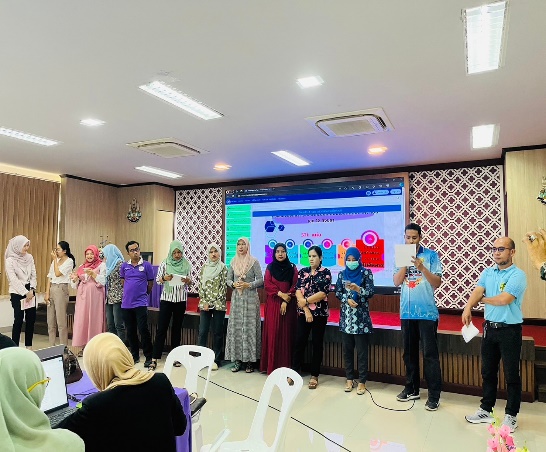 สรุปโครงการที่มีการพัฒนาและอนุมัติแล้ว ในห่วงเดือนตุลาคม 2566- กุมภาพันธ์ 2567วัน เดือน ปีวันที่ 25 – 26  มกราคม 2567สถานที่จัดกิจกรรม/ประชุมณ ห้องประชุม วิทยาลัยการจณาภิเษก ต.บ่อทอง  อ.หนองจิก  จ.ปัตตานีผู้เข้าร่วมทำกิจกรรม/ประชุม
(ใคร/หน่วยงานที่เข้าร่วม  จำนวนผู้เข้าร่วม)134 คน  เป้าหมายจากกรรมการกองทุน 5 คน ผู้รับทุน 5 คน / กองทุน และพี่เลี้ยงจังหวัดปัตตานี ทุกกองทุนในอำเภอหนองจิก  จำนวน 13 กองทุน ประกอบด้วยกองทุน 1.อบต.ดาโต๊ะ 2.อบต.ท่ากำชำ 3.อบต.บางตาวา 4.อบต.ปุโละปุโย 5.อบต.ลิปะสะโง 6.อบต.ยาบี 7.อบต.คอลอตันหยง 8.เทศบาลตำบลบ่อทอง 9.	เทศบาลตำบลหนองจิก10.อบต.เกาะเปาะ 11.อบต.ดอนรัก12.อบต.ตุยง13.	อบต.บางเขา และวิทยากรจำนวน 4 คน  ผู้ประสานงานและดำเนินการ 2 คน รวมผู้เข้าร่วมทำกิจกรรมทั้งสิ้น  134  คนรายละเอียดการจัดกิจกรรม
(อธิบายการดำเนินกิจกรรม)•	ชี้แจงโครงการ เป้าหมาย และทบทวนผลการดำเนินงานของกองทุนศูนย์เรียนรู้ 13 แห่ง ติดตามการจัดทำแผนการเงิน และแผนการดำเนินงาน ตามเป้าหมาย 10 ประเด็น•	ทีมวิทยากรร่วม จำนวน 4 คน ได้จัดกิจกรรมการอบรมเชิงปฏิบัติการการเขียนโครงการในระบบ บนเว็บไซต์ (Website)ของกองทุนสุขภาพตำบล การจัดกิจกรรม การจัดกิจกรรมโดยการแบ่งกลุ่ม •	กิจกรรมเริ่มด้วยการชี้แจงโครงการและเป้าหมายที่ต้องให้มีการจัดทำแผนงานโครงการที่มีคุณภาพ  กรรมการสามารถพิจารณาโครงการที่เกิดประโยชน์สูงสุดกับชุมชน การใช้งบประมาณที่สมเหตุสมผล สำหรับผู้รับทุนสามารถดูแผนงานที่กองทุนได้เขียนไว้ในระบบ และสามารถเขียนโครงการผ่านระบบ•	มีการชี้แจงรายละเอียดประเภทหรือกลุ่มของโครงการ •	การฝึกปฏิบัติการเขียนโครงการ•	การนำเสนอ/การสรุปผลการดำเนินงานและ การประเมินคุณค่าโครงการ / จากการเรียนรู้ฝึกปฏิบัติทุกกลุ่มสามารถเขียนโครงการในระบบ บนเว็บไซต์ (Website)ได้ผลงานที่เกิดจริง…จากการจัดกิจกรรม
ตามวัตถุประสงค์ /ตัวชี้วัด ทั้งในเชิงปริมาณและคุณภาพ         มีการบรรยายจาก ทีมวิทยากร และผู้เข้าร่วมประชุมสามารถทำกิจกรรม และให้ความสนใจ ในประเด็น ดังต่อไปนี้•	การแนะนำเว็บไซต์ (Website) กองทุนหลักประกันสุขภาพ เขต 12 แนวทางการเขียนโครงการเพื่อขอรับทุน     การแบ่งกลุ่มฝึกปฏิบัติ ผู้เข้ารับการอบรมสามารถเขียนโครงการในระบบได้ โดยมีการนำเสนอตัวอย่างโครงการของแต่ละกลุ่มของกองทุน มีการวิพากษ์ระหว่างกลุ่มและทีมวิทยากร การให้ข้อเสนอแนะโครงการ•	กรรมการกองทุนสามารถพิจารณาในรายละเอียดโครงการความสมเหตุสมผลได้•	ผลการติดตามกองทุนศูนย์เรียนรู้ 13 แห่ง มีผลการการจัดทำแผนครบ 10 ประเด็น ทั้ง 13 กองทุน และมีโครงการที่พัฒนา และอนุมัติโครงการแล้วกองทุน 1.อบต.ดาโต๊ะ พัฒนาโครงการ 20 คก.อนุมัติโครงการ 13 คก. 2.อบต.ท่ากำชำพัฒนาโครงการ 5 คก.อนุมัติโครงการ 19 คก. 3.อบต.บางตาวาพัฒนาโครงการ 7 คก.อนุมัติโครงการ 7 คก. 4.อบต.ปุโละปุโยพัฒนาโครงการ 19 คก.อนุมัติโครงการ 19 คก. 5.อบต.ลิปะสะโง พัฒนาโครงการ 3 คก.อนุมัติโครงการ 1 คก. 6.อบต.ยาบี พัฒนาโครงการ 9 คก.อนุมัติโครงการ 9 คก. 7.อบต.คอลอตันหยงพัฒนาโครงการ 12 คก.อนุมัติโครงการ 12 คก. 8.เทศบาลตำบลบ่อทอง พัฒนาโครงการ 15 คก.อนุมัติโครงการ 42 คก. 9.เทศบาลตำบลหนองจิกพัฒนาโครงการ 14 คก.อนุมัติโครงการ 14 คก.10.อบต.เกาะเปาะพัฒนาโครงการ 10 คก.อนุมัติโครงการ 3 คก. 11.อบต.ดอนรักพัฒนาโครงการ 6 คก.อนุมัติโครงการ 6 คก. 12.อบต.ตุยงพัฒนาโครงการ 12 คก.อนุมัติโครงการ 12 คก. 13.อบต.บางเขาพัฒนาโครงการ 6 คก.อนุมัติโครงการ 10 คก.•	มีการนำเสนอ/การสรุปผลการดำเนินงานและ การประเมินคุณค่าโครงการ / จากการเรียนรู้ฝึกปฏิบัติทุกกลุ่มสามารถเขียนโครงการในระบบ บนเว็บไซต์ (Website)ได้ชื่อกองทุนโครงการที่พัฒนาแล้วโครงการที่อนุมัติแล้วหมายเหตุ1.กองทุนตุยง12122.กองทุนบางตาวา773.กองทุน ทต.หนองจิก14144.กองทุนลิปะสะโง315.กองทุนคอลอตันหยง12126.กองทุนท่ากำชำ5197.กองทุนยาบี998.กองทุนเกาะเปาะ1039.กองทุนปุโละปุโย191910.กองทุน ทต.บ่อทอง154211.กองทุนดอนรัก6612.กองทุนดาโต๊ะ201313.กองทุนบางเขา610รวม138167